House Rules1. UniformClub Uniform is forest green or white shorts, 3/4pants or trousers with a Pittwater Memorial Green and White club shirt. This uniform must be worn for all championship events, and on gala days where a host club requests club uniform. However, green pants and a club shirt must be worn for all pennant games, club selected events and District Representative games. Green pants must only be worn with the club shirt.On Wednesday Social Bowls it is preferred that members wear uniform or a BA logo shirt. On Friday Social Bowls smart, casual sports attire is permitted.All members are to wear a name badge or have their name embroidered on their shirt.2. Days of PlayDays of play will be Wednesday and Friday of each week. Names to be in by 8.30am on Wednesday and Friday. Teams are drawn out of a hat and play commences at 9.30 am on both days. All Wednesday Social Games shall be 21 ends or finish at 1.30pm. All Friday games to finish at 12.30pm.In the event of a game having a swinger, the swinger will decide whether to bowl 2 bowls or 4 bowls.Roll ups are permitted after the completion of play from Tuesday to Sunday, in direction of play for the green and Mondays after 11am (except for Special Events).3. Club Championships and CompetitionsClub Championships and Competitions will be conducted with a commencing date and will continue twice weekly (on a Wednesday and Friday) until concluded. However, the final will always be held on a Wednesday. Finals will not be postponed except for inclement weather.Bowlers who enter Club Championships and Competitions must be available for all rounds. They must also be mindful that some events may be delayed due to inclement weather and make allowances to play extra days if necessary. It is required that all members play at least 6 social games on a Wednesday and Friday in the preceding 12 month period to be eligible to play in any competition or championship.The Controlling Body is a person appointed by the Match Committee. They are responsible for the running of the competition. They must be an affiliated member of NSWWBA and when carrying out their duties must be in uniform. They should not be a player, umpire or marker in that competition.The Controlling Body can limit the number of trial ends to be played.Singles Championships will be first to 25. Pairs and triples will be 18 ends. Pairs being four bowls – 2x2x2x2 and triples being 3 bowls. Fours and pennants will still be 21 ends.Entry in a minor singles competition is open to all members who have not won a Singles Championship or Singles Competition in this or any other bowling club. In Major/Minor 3 bowl pairs the teams will be drawn out of a hat. Each team so drawn shall include one Major and one Minor player. A Major player is a singles or pairs Championship Winner of this or any bowling club. A Minor player is a player who has never won a singles or pairs Championship at this or any Bowling club. Both players can play in either position. Once the draw is made and in the event of a reconstituted team or the need for a substitute player, only a Major player can replace a Major player and a Minor player can replace a Minor player.After the first round of a Singles Competition, defeated players shall arrange, by mutual agreement, who shall mark the next round and inform the Chairperson of Match.4. Extreme WeatherWhen the temperatures reach 35 degrees, play should be interrupted at 20 minute intervals (at the competition of the end in play) for a period of 5 minutes during which drinks are available. Where the temperature reaches 38 degrees it is recommended play be discontinued.The safety and health of members is paramount. The Controlling Body may suspend or discontinue a game if she feels the weather conditions are unsuitable for play.If it is raining heavily play should be discontinued for up to 2 hours. If it continues to rain heavily during that time play should be discontinued.When there is visible lightning bowlers must immediately leave the green and seek shelter undercover. Players must not return to the green until there has been no lightning for 20 minutes.PITTWATER  MEMORIAL WOMEN’S BOWLING CLUBHOUSE RULESOCTOBER 2014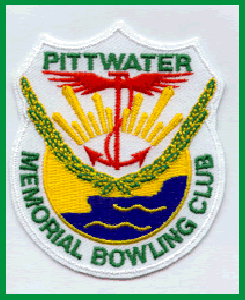 